T.C.ÇANAKKALE ONSEKİZ MART ÜNİVERSİTESİ KALİTE GÜVENCE KOMİSYONU2022 TURİZM VE OTEL İŞLETMECİLİĞİ PROGRAMI ÖZ DEĞERLENDİRME RAPORU DEĞERLENDİRME KILAVUZUÇanakkale – 2023İÇİNDEKİLERGİRİŞÇanakkale Onsekiz Mart Üniversitesi web sayfası üzerinden YÖKAK UMİS-ÜYBS Program Öz Değerlendirme Modülü aracılığı ile mezun veren her program tarafından her yıl bir önceki yıl için hazırlanması gereken Program Öz Değerlendirme Raporları paydaşların beklentilerini karşılamak üzere Çanakkale Onsekiz Mart Üniversitesi’nin Ön lisans, Lisans, Lisansüstü Programlarının Eğitim-Öğretim Kalite güvencesini sağlamayı ve bu programların sürekli iyileştirilmesini desteklemeyi amaçlamaktadır.Her ölçüt, ilgili (Bölüm Başkanlığı/ABD Başkanlığı) program yönetiminin; öğrencilere, öğretim elemanlarına, ilgili sektöre, topluma ve mesleğe karşı olan sorumluluklarını yerine getirme yönünden nicel ve nitel bir öz değerlendirmeye temel oluşturmaktadır. Bu kapsamda ÖDR ve KİDR 3.1 ölçütlerine yönelik bir değerlendirme yapılması gerekmekte olup her alt ölçüt kapsamında en az 3-4 kanıt yüklenmiş olduğu görülmelidir. İlgili yükseköğretim kurumu, özellikle program akreditasyonu ve kurumsal akreditasyon konusunda herhangi bir programın değerlendirilmesi kapsamında Stratejik Plan, ÖDR ve KİDR gibi önemli raporlarda yer alan ölçütleri mutlak biçimde karşıladığını kanıtlamakla yükümlüdür.TANIMLARİlgili ölçütlerin değerlendirilmesinde aşağıdaki bilgi ve ölçütlerin temel alınarak yapılması gerekmektedir. Bu hususta aşağıdaki temel tanımların tutarlı olarak esas alınması ve bu başlıklara yönelik kanıtlar sunulması elzemdir.Eğitim Programının Amaçları: Programın mezunlarından yakın bir gelecekte erişmeleri beklenen kariyer hedeflerini ve mesleki beklentilerini tanımlayan genel ifadeler.Program Çıktıları: Öğrencilerin programdan mezun oluncaya kadar kazanmaları gereken bilgi, beceri ve davranışları tanımlayan ifadeler.Ölçme: Eğitim programının amaçlarına ve program çıktılarına erişim düzeylerini saptamak üzere, çeşitli yöntemler kullanılarak yürütülen veri ve kanıt tanımlama, toplama ve düzenleme süreci.Değerlendirme: Ölçmeler sonucunda elde edilen verilerin ve kanıtların çeşitli yöntemler kullanılarak yorumlanması süreci. Değerlendirme süreci, programın eğitim amaçlarına ve çıktılarına erişim düzeylerini vermeli ve bu süreçte elde edilen veriler programı iyileştirmek üzere alınacak kararlar ve yürütülecek eylemlerde kullanılmalıdır.Kredi: Bir kredi, yarıyıl boyunca her hafta düzenli olarak verilen bir saatlik (45-50 dakika) teorik dersin ya da yapılan iki veya üç saatlik uygulama veya laboratuvar çalışmalarının eğitim yüküne eşdeğerdir.AKTS Kredisi: Öğrenci iş yüküne dayalı olan ve Avrupa Kredi Transfer Sistemi olarak tanımlanan kredi.Paydaş: Eğitim kurumunun faaliyetlerinden, hedeflerinden, politikalarından ve aldığı sonuçlardan etkilenebilen veya bunları etkileyebilen kişiler, gruplar, organizasyonlar veya sistemler.İç Paydaş: Eğitim kurumundan etkilenen veya kurumu etkileyen kurum içindeki kişi, grup veya (varsa) ilgili/bağlı kuruluşlar. Eğitim programının hazırlanması, yürütülmesi ve değerlendirilmesinin her aşamasında aktif rol alan tüm kurum çalışanları ile eğitim programına katılan öğrenciler, öğretim elemanları, kurum yöneticileri ve kurumun idari personeli.Dış Paydaş: Eğitim kurumundan etkilenen veya kurumu etkileyen, kurum dışındaki kişi, grup veya kuruluşlardır. Eğitim programının hazırlanması, yürütülmesi, değerlendirilmesinin her aşamasında aktif rol almayan ancak görüşlerine başvurulan meslek örgütleri, mezunlar, mezunların çalıştıkları kurumların yöneticileri, toplum ve ilgili diğer sivil toplum kuruluşları gibi taraflardır.Yaşam Boyu Öğrenme: Bireyin yaşamı süresince üstleneceği roller, içinde bulunacağı durumlar ve ortamlarda güvenle, yaratıcılığa dayalı ve zevkle uygulayabileceği mesleki ve sosyal bilgi, beceri ve değer anlayışı sağlayan sürekli gelişim sürecidir.PROGRAM ÖZ DEĞERLENDİRME RAPORU DEĞERLENDİRME KILAVUZUİlgili Birim (Enstitü/Fakülte/YO/MYO): Ayvacık Meslek YüksekokuluHazırlayan Bölüm/Program: Turizm ve Otel İşletmeciliği ProgramıProgram Öz Değerlendirme Raporu Teslim Tarihi: 03.04.2023Program Öz Değerlendirme Raporu Değerlendirme Tarihi: 19.05.2022Birim Kalite Güvence ve İç Kontrol Komisyonu / (Değerlendirme Komisyonu) ÜyeleriDEĞERLENDİRME ÖLÇÜTLERİ* Eksik veya Uygun Değil ise açıklama bölümünü ilgili programa geribildirim formatında doldurunuz.ÖLÇÜTLERİN DEĞERLENDİRİLMESİÇok Yetersiz: ÖDR’nin ilgili bölümünde ölçütün karşılanmasına ilişkin herhangi bir değerlendirme olmaması, uygulamaların yanlış yorumlanması ve tanımlanması, destekleyen belge/kanıtların bulunmaması halinde işaretlenecek düzeydir (tanımlı ve yazılı süreç yok, tanımlama geçersiz, belge/kanıt yok, uygulama yok).Yetersiz: ÖDR’nin ilgili bölümünde ölçütün karşılanmasına ilişkin bazı tanımlamalar/uygulamalar/belgeler/kanıtların var olduğu ancak ölçütü karşılayacak düzeyde olmadığı durumda işaretlenecek düzeydir (temel süreçlerin tanımlanmaması, kanıtlar/belgelerde ve/veya uygulanmasında önemli eksiklikler olması vb., uygulama yok).Kabul Edilebilir: ÖDR’nin ilgili bölümünde ölçütün karşılanmasına ilişkin tanımlamalar/uygulamalar/belgeler/kanıtların yeterince var olduğu ancak geliştirilmesi önerilen hususlar (uygulamanın sistematik olup olmadığı, sonuçları görünceye kadar yeterli zaman geçip-geçmediği, kurumsallaşma durumu vb.) olduğu durumda işaretlenecek düzeydir. (Olgunlaşmamış uygulama)İyi: ÖDR’nin ilgili bölümünde ölçütün karşılanmasına ilişkin tanımlamalar/uygulamalar/belgeler/kanıtların eksiksiz olarak bulunduğu durumda işaretlenecek düzeydir. (Örnek Uygulama)Çok İyi: ÖDR’nin ilgili bölümünde ölçütün karşılanmasına ilişkin tanımlamalar/uygulamalar/belgeler/kanıtların kapsamlı ve sistemli yaklaşımla elde edildiği ve örnek oluşturacak düzeydir. (Örnek Uygulama)* Ölçütler yukarıdaki ölçek kullanılarak değerlendirilmelidir. Gerekçe sütununda verilen değerlendirme puanını açıklayan özellik ya da eksiklikler ifade edilmelidir. Genel yorum ve açıklamalar kısmı doldurulmalıdır. Bu bölümde bütünsel bir değerlendirme yapılarak Çanakkale Onsekiz Mart Üniversitesi Kalite Güvence İç Tetkikçsi’nin ziyaretinde kararına esas teşkil edecek ve kurumla bundan sonraki yazışmalara temel oluşturacak açıklama, bilgi ve öneriler yazılmalıdır.GİRİŞ VE PROGRAMA AİT BİLGİLERRapor 2023 yılı içerisinde mi yazılmış? (Evet)Raporun (1 Ocak-31 Aralık) 2022 tarihlerini kapsadığına dair bir bilgilendirme yapılmış mı? (Evet)Rapor PDF formatında UMİS çıktısı mı ve elektronik ortamda incelenebilecek düzeyde mi? (Evet)Öz değerlendirme raporunun giriş bölümünde raporu hazırlayan komisyon üyelerinin iletişim bilgileri ve rapora katkılarının hangi düzeyde olduğu belirtilmiş mi?(Evet)Giriş bölümünde ilgili raporun amacı, kapsamı, uygulama planı, ilgili fakülte ve bölümün tanıtıcı bilgileri, organizasyon şeması, fakülte ve bölümün tarihçesine yeterli düzeyde değinilmiş mi? (Evet)Bilindiği üzere rapor kanıtsız söylemlerden oluşmamalıdır. YÖKAK program ve kurumsal akreditasyon süreçleri künyeli ve kanıtlı veri talep etmektedir. Akreditasyon öncesi öz değerlendirme raporlarının bu minvalde incelendiği de dikkate alınacak olursa hazırlanan raporda her başlıkla ilgili en az 3 kanıt yüklenmiş mi? (Evet)Bölüm görev tanımları, iş akış şemaları, stratejik planı, stratejik plan performans göstergeleri güncel mi ve yıl bazında izlenmekte mi? Bölümün Stratejik plan, KİDR ve ÖDR performans göstergelerinin nasıl izlendiğine değinilmiş mi? (Evet)Raporun kaçıncı kez yazıldığına değinilerek önceki yıl öz değerlendirme raporu ile karşılaştırma yapılarak bölümün gelişmeye açık yönlerine ve gelişmiş alanlarına değinilmiş mi? (Evet)Rapor bölümün ve birimin kalite güvence sekmesinde paylaşılmış mı? (Evet)Programın akademik kadrosu ve bu kadronun sahip olduğu güçlü yönlere değinilmiş mi? (Evet)Programın Bologna AKTS bilgi paketine dayalı eğitim amaçlarına değinilmiş mi? Bu amaçlar ile programın öz görevleri arasında ilişkilendirme yapılmış mı? (Evet)Öz görevler ve eğitim amaçları belirlenirken iç ve dış paydaş görüşü alındığına yönelik kanıtlar ile gerçekleştirilen anket sonuçlarına yönelik iyileştirmeler rapora eklenmiş mi? (Evet)Ders değerlendirme anketleri, öğretim elemanı değerlendirme anketleri, öğrenci, akademisyen, idari personel memnuniyet anketleri, mezun öğrenci anketleri, dış paydaş anketleri, stratejik plan izleme anketleri, kalite kültürü ve süreç liderliğini ölçmeye yönelik anketler yapılmalı anket sonuçlarına ve paydaş geri bildirimlerine (dilek, öneri şikayet) göre gerekli iyileştirmelerin gerçekleştirilmesine yönelik sürdürülebilir bir süreç tasarlanmış ve uygulanmakta mı? (Lütfen detaylı cevaplayınız!)Ders değerlendirme anketi UBYS üzerinden her dönem ve her ders için öğrenciler tarafından yapılmaktadır. Personel memnuniyet anketi üniversite kalite güvence ofisi tarafından yapılmaktadır. Dış paydaşlar ile görüşme yöntemiyle bilgi alışverişinde bulunulmaktadır. Anket sonuçları ve paydaş geri bildirimleri yapılmaktadır. Ayrıca paydaş bilgilendirmesi yapılmaktadır.ÖĞRENCİLERPrograma kabul edilen öğrenciler, programın kazandırmayı hedeflediği çıktıları (bilgi, beceri ve davranışları) öngörülen sürede edinebilecek altyapıya sahip mi? Öğrencilerin kabulünde göz önüne alınan göstergeler izleniyor ve bunların yıllara göre gelişimi değerlendiriliyor mu? (Lütfen detaylı cevaplayınız!)Öğrenciler programın kazandırmayı hedeflediği çıktıları, yabancı dil eğitiminde belirli bir seviyeye gelme, yiyecek içecek servisi, kat hizmetleri yönetimi ve uygulamaları, önbüro yönetimi, önbüro otomosyon sistemleri, turizm pazarlaması gibi dersler alarak turizm ve otel işletmeciliği mesleğinin gerektirdiği bilgi, beceri ve donanıma sahip olarak mezun olurlar.Yatay ve dikey geçişle öğrenci kabulü, çift ana dal, yan dal ve öğrenci değişimi uygulamaları ile başka kurumlarda ve/veya programlarda alınmış dersler ve kazanılmış kredilerin değerlendirilmesinde uygulanan politikalar ayrıntılı olarak tanımlanmış ve uygulanıyor mu? (Evet)Ortak seçmeli ders havuzu bulunmakta mı AKTS bilgi paketi ve ilgili detaylar açıklanmış mı? (Evet)Kurum ve/veya program tarafından başka kurumlarla yapılacak anlaşmalar ve kurulacak ortaklıklar ile öğrenci hareketliliğini teşvik edecek ve sağlayacak önlemler alınmalıdır. Belirli bir politika ve plan çerçevesinde öğrencilere ulusal ve uluslararası değişim fırsatları sunulmuş ve bu konuda idari destek sağlanmış olmalıdır. Ulusal ve uluslararası değişim olanakları konusunda duyurular yapılması, öğrencilerin bilgilendirilmesi ve değişimden yararlanan öğrenci listelerinin bulunması durumu. Bu öğrencilerin değişime katılmayan öğrencilere konferanslarla tecrübelerini aktarıp onları teşvik etmesi vb.İlgili programın uluslararasılaşma kapsamında farklı kurumlar ile gerçekleştirdiği anlaşmalara ve ortaklıklara kanıtlarıyla birlikte değinilerek program yönetiminin öğrenci hareketliliğini teşvik edecek ve sağlayacak önlemleri açıklanmış mı? (Lütfen detaylı cevaplayınız!)Erasmus plus kapsamında 2021-2022 yılında farklı ülkelerde öğrenci kabul ve öğretim elemanı değişimi anlaşması yapılmıştır. Anlaşma listesi linki aşağıdaki gibidir.https://erasmus.comu.edu.tr/ikili-anlasma/anlasma-listesi-aktif-r150.htmlAyrıca öğrenciler yurt dışına Erasmus plus kapsamında stajyer olarak gidebilmektedirler. Bunun için ilgili duyurular yapılıp öğrencilerin sınavlara katılımı sağlanmaktadır.Program düzeyinde öğrencileri ders ve kariyer planlaması, hak ve sorumlulukları konularında yönlendiren akademik danışmanlık hizmeti veriliyor olmalıdır. Öğrencilerin sosyal, kültürel, sanatsal ve sportif olanaklar ile sağlık, psikolojik danışma ve rehberlik hizmetlerine erişebildikleri gösterilmelidir. Güncel iletişim araç ve ortamları kullanılarak sürekli ve düzenli etkileşim sağlanmalıdır. Öğrencilerle iletişim sağlayan yüz yüze ya da elektronik haberleşme yöntemlerinin kullanıldığını, kurumsallaştırıldığını ve sürekliliğinin sağlandığını gösteren kanıtlar bulunmalıdır. Nitelikli ve etkin öğrenci temsiliyetini sağlayan kurumsal bir sistem kurulmuş ve işletiliyor olmalıdır. Fakülte, bölüm, program ve sınıf öğrenci temsilcileri seçiminin ilgili mevzuata göre yapıldığına ve öğrenci temsilcilerinin kurullara katıldığına ilişkin kanıtların bulunmalıdır. Öğrencileri ders ve kariyer planlaması konularında yönlendirecek danışmanlık hizmeti verildiğine yönelik kanıtlar sunulmuş mu? (Lütfen detaylı cevaplayınız!)Öğrenciler mezun olduktan sonra kariyerlerine doğru yoldan başlamaları için “kariyer planlama” dersi kapsamında kariyer yönetimi konusunda eğitimler verilmektedir. Bunun yanında Turizm ve Otel İşletmeciliği öğrencileri bölgedeki sektör temsilcileri ve profesyonelleri ile bir araya getirilmeleri sağlanarak kariyer örneklerini görmelerine imkan doğmaktadır. Bologna AKTS Bilgi paketi doluluk oranı %95 olmalı ve tüm derslerin AKTS Bilgi Paketleri öğrencilere duyurulmalıdır. Öğretim planındaki tüm derlerin öğrenme kazanımları ile program çıktıları arasındaki ilişkinin doğru kurgulandığı kanıtlanmalıdır. (Lütfen detaylı cevaplayınız!)AKTS bilgi paketi ve doluluk oranı %95’in üzerindedir. Öğrenciler UBYS üzerinden AKTS bilgi paketlerine ve ders içeriklerine ulaşabilmektedirler.https://ubys.comu.edu.tr/AIS/OutcomeBasedLearning/Home/Index?id=88STPQ!xBBx!2gwjL022Q1k0p1A!xGGx!!xGGx!&culture=tr-TRİlgili birime ait matbu sınav formu ve sınav zarflarının kullanıldığı kanıtlanmalıdır. Vize, final ve bütünleme sınavlarında dersin öğrenme kazanımları ve ilgili program çıktılarına yönelik sınav soruları veya proje ödevleri verildiği kanıtlanmalıdır. Öğrencilerin program kapsamındaki tüm dersler ve diğer etkinliklerdeki başarıları şeffaf, adil ve tutarlı yöntemlerle ölçülmeli ve değerlendirilmelidir. Program düzeyinde ölçme değerlendirme sistemi bir yönetmelik veya yönerge ile kurgulandığı kanıtlanmalı ayrıca vize final ödev proje dışında farklı değerlendirme ve farklı öğretme yöntemleri kullanıldığı öğrenme ve program çıktılarını ölçmeye yönelik öğrencilere sınav soruları sorulduğu veya bu hususta ödev proje teknik gezi vb aktiviteler yapıldığı kanıtlanmalıdır. İlgili konu hakkında iç paydaş görüşlerine göre iyileştirme yapıldığı kanıtlanmalıdır. Öğrenci odaklı ölçme değerlendirme sistemine yönelik ölçme değerlendirme kılavuzları hazırlanarak tüm akademik personele ve öğrencilere duyurulmuş mu? (Lütfen detaylı cevaplayınız!)Bologna ders içerikleri bölümünden ders değerlendirme ölçütlerine ilişkin bilgi verilmektedir. Öğrenciler ile ders geçme kriterleri paylaşılmaktadır. Sınav evrakı standarttır.Yazılı sınav evrakı formu:T.C.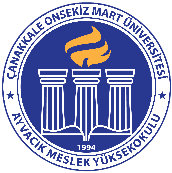 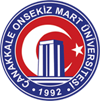 Çanakkale Onsekiz Mart ÜniversitesiAyvacık Meslek Yüksekokulu 
“Bankacılık ve Sigortacılık” ve “İşletme Yönetimi” Programları2021-2022 Eğitim Öğretim Yılı Güz Dönemi 
“Genel Muhasebe” Dersi Ara SınavıÖğr. Gör. Dr. Mehmet ÖKSÜZ06/12/2021SORULAR1-)Test sınav evrakı formu:T.C.Çanakkale Onsekiz Mart ÜniversitesiAyvacık Meslek Yüksekokulu 
Bankacılık ve Sigortacılık Programı2021-2022 Eğitim Öğretim Yılı Güz Dönemi 
XXX Dersi Final SınavıÖğrencilerin mezuniyetlerine karar verebilmek için, programın gerektirdiği tüm koşulların yerine getirildiğini belirleyecek güvenilir yöntemler geliştirilmiş ve uygulanıyor olmalıdır. Program çıktılarını ölçmeye yönelik ne gibi uygulamalar gerçekleştirildiği kanıtlanmalıdır. Öğrencilerin mezuniyetlerine karar vermek ve programın gerektirdiği tüm koşulları yerine getirdiklerini belirlemek için kullanılan kriterleri ve bu kriterlerin güvenilir olduğunu gösteren belge ve kanıtlar sunulmalıdır. Örneğin 7+1 uygulaması, diplomalarda TYÇ AYÇ ve ECTS etiketi vb. (Lütfen detaylı cevaplayınız!)Turizm ve Otel İşletmeciliği programından mezun olan öğrenciler temel yeterlilikler çerçevesinde ve alan yeterlilik çerçevesi ve AKTS bilgi paketleri ölçütlerine göre eğitim almakta ve dersler işlenmektedir.Unvan/Ad, SoyadE-PostaTelefonİmzaDr. Öğr. Üyesi Erdem TEMELOĞLUetemeloglu@comu.edu.tr0286 712 32 05 (38033)Öğr. Gör. Adnan ŞİMŞEKadnansimsek@comu.edu.tr0286 712 32 05 (38014)Öğr. Gör. Tarık YALÇINKAYAtarik.yalcinkaya@comu.edu.tr0286 712 32 05 (38014)Değerlendirme BaşlığıKararAçıklama *Öz Değerlendirme Raporu Formatı:2022 Öz Değerlendirme Raporu (1 Ocak-31 Aralık) 2022 dönemini kapsamalı ve 2023 yılı ilk 8 ayı içerisinde hazırlanmış olmalıdır. Herbaşlıkla ilgili en az bir kanıt yüklenmiş ve örnek uygulama, olgunlaşmamış uygulama veuygulama yok seçeneklerinden uygun olanişaretlenmiş olmalıdır. ÖDR Raporu UMİS- ÜYBS Program Öz Değerlendirme Modülü çıktısı olmalıdır.Üniversite, ilgili fakülte ve bu fakültede yürütülen tüm programlara ilişkin bilgiler Üniversitemizin güncel bilgileriyle uyumlu olmalıdır.ÖDR A4 kâğıda basılabilecek şekilde PDF formatında hazırlanmalı ve Üniversitemiz Kalite Güvence Komisyonuna ÜBYS veya e-postaüzerinden elektronik ortamda gönderilmelidir.X UygunEksikUygun DeğilÖz Değerlendirme Raporunun şekil ve içerik orak tutarlılığıX UygunKısmen UygunUygun DeğilAdı
Soyadı:ÖğrenciNo:İmza:Adı
Soyadı:ÖğrenciNo:ÖğrenciNo:İmza:Süreniz 30 dakikadır. Başarılar…Süreniz 30 dakikadır. Başarılar…Öğr. Gör. Dr. Mehmet ÖKSÜZÖğr. Gör. Dr. Mehmet ÖKSÜZSORULARSORULAR      1X/01/20221-)1-)B. ÖĞRENCİLERDEĞERLENDİRMEGEREKÇE9. İlgili eğitim programının amaçları, özellikleri, kurumsal insan gücü ve alt yapısına uygun olaraköğrenci sayısını belirliyor ve talep ediyor olmalıdır.□1	□2	□3 □4	□x5Bu durumun talebe dönüştüğünü gösteren belgelerin bulunması durumu.10. Öğrencilerin kabulünde göz önüne alınangösterge(ler) izlenmeli, bunların yıllara göre gelişimi/değişimideğerlendiriliyor ve budeğerlendirmeler iç ve dış paydaşlar ile paylaşılıyor olmalıdır.□1	□2	□3	□4	□x5Merkezi Yerleştirme Sınavı verileri, YÖK, YÖK Atlası, ÖSYM verileri temelinde göstergelerin (programın kaçıncı sıradatercih edildiği, taban puanı, sıralaması, doluluk oranı vb.) değerlendirildiğini ve en az son beş yıllık değişimin izlendiğini vepaylaşıldığını gösteren belgelerin bulunması durumu.11. Öğrencilerin eğitim- öğretim süreçlerine ilişkin hak, görev vesorumlulukları tanımlanmış ve ilgili yönetmelik,yönerge ve kararlar yayımlanmış olmalıdır.□1	□2  □3	□4 □x5Öğrencilerin hak, görev ve sorumluluklarını tanımlayan belgelerin bulunması, birim ve program web sitesinde erişilebilir olması durumu.12. Yatay ve dikey geçiş yoluyla öğrenci kabulünde, varsa çift ana dal veya yan dalda başka kurumlardan ve/veya programlardanalınmış dersler vekazanılmış kredilerin tanınmasında esas alınan mevzuat, ilke ve kurallar ayrıntılı olarak tanımlanmış, belgelendirilmiş veuygulanıyor olmalıdır.□1	□2	□3	□4	□x5Süreçlere ilişkin belgelerin, karar ve uygulama örneklerinin bulunması durumu.13. Belirli bir politika ve plan çerçevesindeöğrencilere ulusal ve uluslararası değişimfırsatları sunulmuş ve bu konuda idari desteksağlanmış olmalıdır.□1	□2	□3	□4 □x5Ulusal ve uluslararası değişim olanakları konusunda duyurular yapılması,öğrencilerin bilgilendirilmesi ve değişimden yararlanan öğrenci listelerinin bulunması durumu.14. Öğrencileri ders vekariyer planlaması, hak ve sorumlulukları konularında yönlendiren akademikdanışmanlık hizmeti veriliyor olmalıdır.□1	□2	□3	□4 □x5Akademik danışmanlık sisteminin uygulandığına ilişkin belgelerin bulunmasıdurumu.15. Öğrencilerin sosyal, kültürel,sanatsal ve sportif olanaklar ile sağlık, psikolojik danışma ve rehberlikhizmetlerine erişebildikleri gösterilmelidir.□1	□2	□3	□4	□x5Öğrencilerin sosyal, kültürel, sanatsal ve sportif olanaklardan ne kadaryararlandığının izleniyor olduğunun belgelenmesi durumu.15. Öğrencilerin sosyal, kültürel,sanatsal ve sportif olanaklar ile sağlık, psikolojik danışma ve rehberlikhizmetlerine erişebildikleri gösterilmelidir.□1	□2	□3 X	□4	□x5Öğrencilerin sağlık, psikolojik danışma ve rehberlik hizmetlerinden ne derece yararlandığının izleniyor olduğunun belgelenmesi durumu.16. Öğrencilerin eğitsel, mesleki vekişisel-sosyal gelişimlerini destekleyen olanaklar sunulmalıdır.□1	□2	□3	□4	□x5Birinci sınıf öğrencileri için uyum (oryantasyon) programı, sosyal sorumluluk projeleri, akran destek sistemi ve kariyer günleri gibietkinliklerin düzenlendiğine ve öğrencilerin bu etkinliklerden yararlandığına ilişkin belgelerinbulunması durumu.17. Güncel iletişim araç ve ortamları kullanılarak sürekli ve düzenlietkileşim sağlanmalıdır.□1	□2	□3	□4	□x5Öğrencilerle iletişim sağlayan yüz yüze ya da elektronik haberleşmeyöntemlerinin kullanıldığını, kurumsallaştırıldığını ve sürekliliğininsağlandığını gösteren belgelerin bulunması durumu.18. Nitelikli ve etkin öğrencitemsiliyetini sağlayan kurumsal bir sistem kurulmuş ve işletiliyor olmalıdır.□1	□2	□3	□4	□ x5Fakülte, bölüm, program ve sınıf öğrenci temsilcileri seçiminin ilgili mevzuata göre yapıldığına ve öğrenci temsilcilerinin kurullara katıldığınailişkin belgelerin bulunması durumu.19. Öğrencilerin mezuniyetine karar verebilmek için programın gerektirdiği tüm koşulların yerine getirildiğinibelirleyen güvenilir yöntem ve süreçler geliştirilmiş ve uygulanıyor olmalıdır.□1	□2	□3	□4	□x 5Öğrencilerin mezuniyetlerine karar vermek ve programın gerektirdiği tümkoşulları yerine getirdiklerinibelirlemek için kullanılan kriterleri ve bu kriterlerin güvenilir olduğunugösteren belgelerin bulunması durumu.20. Mezunlar ile sürekli ve düzenli iletişimi sağlayan mekanizmalar kurulmuş olmalıdır.□1	□2	□3	□4 □x5Mezunlar ile sürekli ve düzenli iletişimin sağlandığını gösterenbelgelerin bulunması durumu.GENEL YORUM VE ÖNERİxKARŞILANIYORKISMEN KARŞILANIYORKARŞILANMIYORC. PROGRAMIN AMAÇLARIDEĞERLENDİRMEGEREKÇE1. Her programı için eğitim amaçları tanımlanmış olmalıdır. Amaçlar,varsa o alandaki program eğitim amaçları tanımına uymalıdır.Üniversitenin, ilgili birimin (enstitü, fakülte, yo, myo) öz görevleriyle programın misyonu uyumluolmalıdır. Amaçlar, süreç içerisinde programın iç ve dış paydaşlarını sürece dahil edecek şekildebelirlenmelidir.□1	□2	□3	□4	□x 5Eğitim programı amaçlarınınkılavuzda belirtilen tanıma uygunluk durumu ile eğitim programı amaçlarının üniversiteninmisyonuyla uyumluluk durumu. Alana özgü amaçlarla uyumlu,kolayca erişilebilir amaçların varlığı yeterlidir.2. Eğitim programı amaçları, kolayca erişilebilecek şekilde kalite güvence, bölüm/programlar sekmesinde ilgili programın ÜBYS Eğitim Kataloğu linki verilerek yayımlanmışolmalıdır.□1	□2	□3	□4	□x5Eğitim programı amaçlarına erişme durumu.3. Eğitim programı amaçları, iç ve dış paydaşlarının gereksinimleri doğrultusunda uygun aralıklarla (3-5 yıl) güncellenmelidir.□1	□2	□3	□4	□x5Eğitim programı amaçlarının uygun aralıklarla güncellenme durumu.4. Eğitim programının amaçlarına ulaşıldığını belirlemek vebelgelemek için esas alınan birdeğerlendirme süreci kurulmalı ve işletilmelidir. Bu süreç yardımıyla programın eğitim amaçlarınaulaşıldığı kanıtlanmalıdır. İç-dışpaydaş görüşü, iç-dış paydaş anketleri, akademik kurullar vb.□1	□2	□3	□4	□x5Eğitim programı amaçlarına ulaşıp ulaşmadığını sorgulayan birdeğerlendirme sisteminin işletilmesiGENEL YORUM VE ÖNERİxKARŞILANIYORKISMEN KARŞILANIYORKARŞILANMIYORD. PROGRAM ÇIKTILARIDEĞERLENDİRMEGEREKÇE1. Program çıktıları, Türkiye Yükseköğretim YeterliliklerÇerçevesi (TYYÇ), varsa ilgili alanın yeterlilikleri ve Ulusal ÇekirdekEğitim Programı (ÇEP) ile uyumlu bilgi, beceri ve yetkinlikler ileendüstri 4.0 yeterliliklerini ve Üniversitemiz 2021-2025 Stratejik Planını kapsayacak şekildetanımlanmalıdır. Eğitim programının amaçlarıyla tutarlı olmak koşuluyla programlar kendilerine özgü ek program çıktıları tanımlayabilirler.□1	□2	□3	□4	□ x5Program çıktılarının eğitim programının amaçlarıyla uyum ve kılavuzda belirtilen tanıma uyumluluk durumu.1. Program çıktıları, Türkiye Yükseköğretim YeterliliklerÇerçevesi (TYYÇ), varsa ilgili alanın yeterlilikleri ve Ulusal ÇekirdekEğitim Programı (ÇEP) ile uyumlu bilgi, beceri ve yetkinlikler ileendüstri 4.0 yeterliliklerini ve Üniversitemiz 2021-2025 Stratejik Planını kapsayacak şekildetanımlanmalıdır. Eğitim programının amaçlarıyla tutarlı olmak koşuluyla programlar kendilerine özgü ek program çıktıları tanımlayabilirler.□1	□2	□3	□4	□ x5Program çıktılarının TYYÇ ile uyum durumu.1. Program çıktıları, Türkiye Yükseköğretim YeterliliklerÇerçevesi (TYYÇ), varsa ilgili alanın yeterlilikleri ve Ulusal ÇekirdekEğitim Programı (ÇEP) ile uyumlu bilgi, beceri ve yetkinlikler ileendüstri 4.0 yeterliliklerini ve Üniversitemiz 2021-2025 Stratejik Planını kapsayacak şekildetanımlanmalıdır. Eğitim programının amaçlarıyla tutarlı olmak koşuluyla programlar kendilerine özgü ek program çıktıları tanımlayabilirler.□1	□2	□3	□ 4	□x5Program çıktılarının alan/çekirdek program yeterlilikleri (varsa) ile uyum durumu.2. Program çıktıları kolaycaerişilebilecek şekilde olmalı, kalite güvence sekmesinde veyabölüm/program sekmesinde ilgili programın ÜBYS linki yayımlanmış olmalıdır.□1	□2	□3	□4	□ x5Program çıktılarının erişim durumu.3. Program çıktılarına ulaşma düzeyini belirli aralıklarladeğerlendirmek ve belgelemek için kullanılan bir değerlendirme süreci oluşturulmuş ve işletiliyor olmalıdır.□1	□2	□ 3	□4	□x5Program çıktılarına erişme düzeyinin değerlendirme matrisleri veya belirtketabloları şeklinde gösterilme durumu (farklı öğrenme alanlarına yönelik sınav örneklerieşliğinde).3. Program çıktılarına ulaşma düzeyini belirli aralıklarladeğerlendirmek ve belgelemek için kullanılan bir değerlendirme süreci oluşturulmuş ve işletiliyor olmalıdır.□1	□2	□3	□ 4	□x5Uygulanan ölçme araçları sonucunda elde edilen veriler doğrultusunda yapılmışiyileştirme çalışmalarının varlık durumu ve kanıtlar (komisyon çalışmaları, kararlar vb.).4. Mezuniyet aşamasına gelen öğrencilerin program çıktılarında öngörülen bilgi, beceri vedavranışları kazandıkları kanıtlanmalıdır.□1	□2	□3	□4	□x5Mezun durumuna gelmiş öğrencilere uygulanan ölçme araçları sonucunda elde edilen veriler doğrultusunda yapılmışiyileştirme çalışmalarının varlık durumu ve kanıtlar (komisyon çalışmaları, kararlar vb.).GENEL YORUM VE ÖNERİxKARŞILANIYORKISMEN KARŞILANIYORKARŞILANMIYORE. EĞİTİM PROGRAMIDEĞERLENDİRMEGEREKÇE1. Her programın, eğitim amaçlarını ve çıktılarını destekleyen bir öğretimplanı (müfredatı) olmalıdır.□1	□2	□3	□4	□x5Programın içerik yeterlilikleri karşılama ve Temel Bilimler, Mesleki Konular, Genel Eğitim ve Diğer Konular açısındanirdelenme durumu.2. Eğitim programıiçerisinde yer alan derslerin öğretim planlarındakazanım, içerik, içeriğin sunuluş yöntemi vedeğerlendirme süreçleri arasında tutarlılıkbulunmalıdır.□1	□2	□3	□4	□x5Eğitim Bilgi Paketi’nde tanımlandığı haliyle derslerin; kazanım, içerik, içeriğin sunuluş yöntemi ve değerlendirme süreçleriarasındaki tutarlılık durumu.3. Kullanılan eğitim programı modeli (Derse Dayalı, Probleme Dayalı, Komite Sistemi, Entegre Eğitim vb.) tanımlanmış olmalıdır.ATKS Bilgi Paketi Doluluk Oranı%95’in üzerinde olmalıdır.□1	□2	□3	□4	□x5Eğitim program modeli ve yapılanmasının her yarıyıl itibarıyla tanımlanması ve AKTS Bilgi Paketi Doluluk Oranı.4. Eğitim programında yer alan derslerde öğrenmeçıktılarına uygun çeşitli öğretim yöntem ve teknikleri (anlatım, problem çözme, soru cevap, aktif öğrenme, sunum, laboratuvar çalışması, alan çalışması, grup çalışmasıvb.) kullanılmalıdır.□1	□2	□3	□4	□ x5Derslerde öğrenme çıktıları ile uyumlu çeşitli öğretim yöntem ve tekniklerinin kullanılması durumu.5. Öğrencilerin ders, laboratuvar ve uygulama gibi öğrenme etkinliklerifarklı yöntem ve tekniklerle ölçülmeli vedeğerlendirilmelidir.□1	□2	□3	□4 □x5Farklı ölçme ve değerlendirme yöntem ve tekniklerinin kullanılması durumu.6. Eğitim programında, öğrenme-öğretme sürecinin değerlendirilmesi içinbütünleşik bir program değerlendirme sistemi işletiliyor olmalıdır.□1	□2	□3	□4	□x5Program değerlendirme sisteminin varlık durumu (sınav sonuçlarının analizi, öğrenci geribildirimi, öğretim üyesi geribildirimi, mezun/diğer paydaş geribildirimi olabilir).6. Eğitim programında, öğrenme-öğretme sürecinin değerlendirilmesi içinbütünleşik bir program değerlendirme sistemi işletiliyor olmalıdır.□1	□2	□3	□4	□x5Program değerlendirme ve ÖDR sonucunda elde edilen veriler temelinde iyileştirmeyapılması durumu ve buna yönelik kanıtlar.GENEL YORUM VE ÖNERİxKARŞILANIYORKISMEN KARŞILANIYORKARŞILANMIYORF. ÖĞRETİM KADROSUDEĞERLENDİRMEGEREKÇE1. Öğretim kadrosu, nicelik ve nitelik bakımından programın etkin birşekilde yürütülmesini,değerlendirilmesini ve geliştirilmesini sağlayacak yeterlilikte olmalıdır.□1	□2  □3	□4	□x5Öğretim kadrosunun nicelik ve nitelik açısından yeterlilikanalizinin yapılmış olması durumu ve verilerle kanıtlanması.2. Öğretim elemanı atama ve yükseltmelerinde fırsat eşitliğisağlayan ve akademik liyakati gözeten yöntem ve ölçütler bulunuyor vekullanılıyor olmalıdır. Bu konuda YÖK ve Üniversitemiz genelinde belirlenen ölçütlerin mevzuatların uygulanması.□1   □2   □3   □4    □x5Programın yürütüldüğü birimde son beş yılda yapılan atama ve yükseltme süreçlerinde kurumun atama ve yükseltme yöntem ve ölçütlerinin nasıl kullanıldığını gösteren belgelerin bulunması durumu.3. Öğretim elemanlarına mesleki alanda kendilerini yenilemeleri ve araştırma yapmaları için olanak sağlanmalıdır.□1	□2  □3	□4	□x5Son beş yılda öğretimelemanlarının mesleki gelişiminin desteklendiğini gösterenbelgelerin bulunması durumu.(Eğiticinin Eğitimi,Araştırma Yöntem ve Teknikleri, İstatistiksel Analiz, Oryantasyon vb.)GENEL YORUM VE ÖNERİxKARŞILANIYORKISMEN KARŞILANIYORKARŞILANMIYORG. ALTYAPI VE OLANAKLARDEĞERLENDİRMEGEREKÇE1. Büyük ve küçük gruplarla yapılan eğitim-öğretim etkinlikleri içinsınıflar, amfiler, laboratuvarlar vediğer donanım, eğitim amaçlarına ve program çıktılarına ulaşmak içinyeterli olmalıdır.□1	□2  □3	□x4	□5Eğitim-öğretim etkinlikleri için kullanılan amfi, derslik, seminer odası, öğrenci laboratuvarları ve bunların donanım durumunu gösteren belgelerin bulunması ya da bu hususa yönelik bilgilerinverilmiş olması durumu.2. Kütüphane ve internet ya da diğer elektronik ortamlar üzerinden bilgiye erişim olanakları sunulmuş olmalıdır.□1	□2  □3	□x4	□5Öğrencilere ve öğretimelemanlarına sunulan kütüphane olanakları ile bilgisayar ve bilişim altyapılarının yeterlilik durumunayönelik bilgilerin verilmiş olması.3. Öğrencilerin sosyal, kültürel, sanatsal ve sportif gereksinimlerini karşılayan ve bu yöndekigelişimlerini destekleyen uygunaltyapı ve olanaklar bulunmalıdır.□1	□2  □x3	□4	□5Öğrencilerin kullanımına ayrılan sportif, sanatsal ve sosyal alanlar ilediğer olanakların varlığını gösteren belgelerin bulunması durumu.4. Gereksinimleri doğrultusunda, dezavantajlı bireylerin altyapı, donanım ve olanaklara erişimlerini sağlayacak düzenlemeler yapılmışolmalıdır.□1	□2   □3 □4	□x5Dezavantajlı bireyleringereksinimleri doğrultusunda yapılan düzenlemelereyönelik kanıtlar.5. Öğretim elemanlarının eğitim,araştırma ve akademik danışmanlık faaliyetlerini yeterli düzeydegerçekleştirebileceği altyapı ve olanaklar sağlanmış olmalıdır.□1	□2  □3	□4	□x5Öğretim üyelerine sağlanan altyapı ve olanaklar ile bunların nasılkullanıldıklarını gösteren belgelerin bulunması durumu.GENEL YORUM VE ÖNERİxKARŞILANIYORKISMEN KARŞILANIYORKARŞILANMIYORH. KURUM DESTEĞİ VE MALİ OLANAKLARDEĞERLENDİRME ÖLÇEĞİGEREKÇE1. Program için gereken altyapıyıtemin etmeye, bakımını yapmaya ve işletmeye yetecek mali kaynakdesteğinin üst yönetim tarafından sağlanması ve birim yönetimitarafından sponsor, ikili iş birliği, protokol, BAP, TÜBİTAK vb.tekniklerle bu kaynakların geliştirilmesi durumu.□1	□2   □3	□4	□x5Altyapı ve donanımı temin etmek, bakımını yapmak ve işletmek için sağlanan mali kaynaklarınyeterliliğini irdeleyen belgelerin bulunması durumu.2. Programın gereksinimlerinikarşılayacak idari, teknik ve destek personeli ile kurumsal hizmetlersağlanmalıdır.□1	□2   □3	□4	□x5Programa destek veren idari, teknik ve destek personelin yeterliliğininicelik ve nitelik olarak irdeleyen belgelerin bulunması durumu.2. Programın gereksinimlerinikarşılayacak idari, teknik ve destek personeli ile kurumsal hizmetlersağlanmalıdır.□1	□2  □3	□4	□x5Programa özgü gereksinimleri (teknik gezi-gözlem, stajanlaşmaları vb.) karşılayan kurumsal hizmetlerin varlığını veetkinliğini gösteren belgelerin bulunması durumu.GENEL YORUM VE ÖNERİxKARŞILANIYORKISMEN KARŞILANIYORKARŞILANMIYORI. KURUMSAL YÖNETİM VE KARAR ALMASÜREÇLERİDEĞERLENDİRMEGEREKÇE1. Yükseköğretim kurumunun organizasyonu ile alt birimlerin kendi içerisindeki ve aralarındaki tüm yapı ve karar alma süreçleri, programçıktılarının gerçekleştirilmesini ve eğitim amaçlarına ulaşılmasınıdestekleyecek şekildedüzenlenmelidir. Birim yönetimi, birim kalite güvence komisyonu veBologna koordinatörlüğü bu konuda aktif çalışmalıdır.□1	□2  □3	□4	□x5Alt birimler düzeyindeki tüm yapı ve organizasyon şemalarının ve karar alma süreçleriyle ilgili akış diyagramlarının bulunması ve örnek belgelerin sunulması durumu.GENEL YORUM VE ÖNERİxKARŞILANIYORKISMEN KARŞILANIYORKARŞILANMIYORJ. SÜREKLİ İYİLEŞTİRMEVE SONUÇDEĞERLENDİRMEGEREKÇE1. Değerlendirme ve sürekliiyileştirme sistemi oluşturulmuş ve kanıtlarla kayıt altına alınmışolmalıdır.□1	□2  □3	□4	□x5Tüm değerlendirme ölçütlerinin düzenli aralıklarladeğerlendirildiğine ilişkin bir sistemin kurulduğunu veişletildiğini (PUKÖ Döngüsü) gösteren belgelerin bulunması durumu. Raporun sonuç kısmında iyileştirmeye yönelik önerilerin bulunması duurmu.GENEL YORUM VE ÖNERİxKARŞILANIYORKISMEN KARŞILANIYORKARŞILANMIYOR